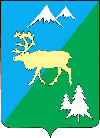 П О С Т А Н О В Л Е Н И ЕАДМИНИСТРАЦИИ БЫСТРИНСКОГО МУНИЦИПАЛЬНОГО РАЙОНА684350, Камчатский  край, Быстринскийрайон, с. Эссо, ул. Терешковой, 1, тел/факс 21-330http://essobmr.ru   admesso@yandex.ruот 09.02.2021  № 58	Руководствуясь Федеральным законом от 06.10.2003 N 131-ФЗ "Об общих принципах организации местного самоуправления в Российской Федерации», Федеральным законом от 27.07.2010 N 210-ФЗ "Об организации предоставления государственных и муниципальных услуг", Градостроительным кодексом Российской Федерации, статьей 34 Устава Быстринского муниципального района,ПОСТАНОВЛЯЮ:	1. Внести в Административный регламент по предоставлению администрацией Быстринского муниципального района муниципальной услуги по выдаче разрешения на ввод объекта в эксплуатацию, утвержденного постановлением администрации Быстринского муниципального района от 13.05.2019 № 190 следующие изменения:в абзаце 7 подпункта 2.6.1 пункта 2.6 раздела 2 после слова "документации" дополнить словами "(в части соответствия проектной документации требованиям, указанным в пункте 1 части 5 статьи 49 Градостроительного кодекса Российской Федерации)";	абзац 8 подпункта 2.6.1 пункта 2.6 раздела 2 дополнить словами ", а также  документы, подтверждающие передачу  гарантирующим поставщикамРазослано: дело,  Отдел по СА, библиотека с. Эссо, с. Анавгай, прокуратура БР, официальный сайт БМР.электрической энергии в эксплуатацию приборов учета электрической энергии многоквартирных домов и помещений в многоквартирных домах, подписанные представителями гарантирующих поставщиков электрической энергии";	в абзаце 10 подпункта 2.6.1 пункта 2.6 раздела 2 после слов "реконструированного объекта капитального строительства" дополнить словами "указанным в пункте 1 части 5 статьи 49 Градостроительного кодекса Российской Федерации", после слов "проектной документации" дополнить словами "(включая проектную документацию, в которой учтены изменения, внесенные в соответствии с частями 3.8 и 3.9 статьи 49 Градостроительного кодекса Российской Федерации);абзацы 3, 4 подпункта 2.8.1 пункта 2.8. раздела 2 дополнить словами ", за исключением случаев изменения площади объекта капитального строительства в соответствии с частью 6.2 статьи 55 Градостроительного кодекса Российской Федерации";подпункт 2.8.1 пункта 2.8. раздела 2 дополнить абзацем следующего содержания:"6) различие данных о площади объекта капитального строительства, указанной в техническом плане такого объекта, не более чем на пять процентов по отношению к данным о площади такого объекта капитального строительства, указанной в проектной документации и (или) разрешении на строительство, в случае не соответствия указанных в техническом плане количества этажей, помещений (при наличии) и машино-мест (при наличии) проектной документации и (или) разрешению на строительство.";	в абзаце 14 пункта 3.4 раздела 3 после слова "Администрации" дополнить словами "без рассмотрения";	пункт 3.5 раздела 3 дополнить подпунктами следующего содержания:"3.5.1. Выдача дубликата разрешения на ввод объекта в эксплуатацию.Выдача либо отказ в выдаче дубликата разрешения на ввод объекта в эксплуатацию осуществляется на основании письменного заявления заявителя в свободной форме с указанием реквизитов выданного  разрешения на ввод объекта в эксплуатацию, или иных сведений, позволяющих его идентифицировать, в  течение пяти рабочих дней со дня регистрации соответствующего заявления.Заявление о выдаче дубликата разрешения на ввод объекта в эксплуатацию подается заявителем (его уполномоченным представителем) одним из следующих способов:1) в ходе личного обращения заявителя;посредством почтового отправления;в электронной форме, в том числе с использованием ЕПГУ/РПГУ.Ответственное за прием и регистрацию должностное лицо Администрации регистрирует заявление в день его поступления.Отказ в выдаче дубликата разрешения на ввод объекта в эксплуатацию предоставляется в случае отсутствия в заявлении о его выдаче информации, позволяющей идентифицировать разрешение на ввод объекта в эксплуатацию, дубликат которого был запрошен, либо подачи заявления в уполномоченный орган не по принадлежности.Дубликат разрешения на ввод объекта в эксплуатацию либо отказ в выдаче дубликата разрешения на ввод объекта в эксплуатацию направляется заявителю по его выбору: в ходе личного приема, посредством почтового отправления на бумажном носителе или в форме электронного документа, подписанного уполномоченным должностным лицом Администрации, уполномоченным на принятие решения, с использованием усиленной квалифицированной электронной подписью.3.5.2. Исправление допущенных опечаток и ошибок в выданных, в результате предоставления муниципальной услуги, документах осуществляется на основании потупившего в Администрацию заявления об исправлении опечатки и (или) ошибки (описки, опечатки, грамматической или арифметической ошибки) (далее - техническая ошибка) в сведениях, указанных  в разрешении на ввод объекта в эксплуатацию или решении об отказе в выдаче разрешения на ввод объекта в эксплуатацию, составленного в свободной форме. К заявлению об исправлении технической ошибки заявитель предоставляет следующие документы:1) документы, свидетельствующие о наличии технической ошибки и содержащие правильные данные;2) выданное Администрацией разрешение на ввод объекта в эксплуатацию или решение об отказе в выдаче разрешения на ввод объекта в эксплуатацию, в котором содержится техническая ошибка.	Заявление об исправлении технической ошибки подается заявителем (его уполномоченным    представителем) одним из следующих способов:1) в ходе личного обращения заявителя;посредством почтового отправления;в электронной форме, в том числе с использованием ЕПГУ/РПГУ.Ответственное за прием и регистрацию должностное лицо Администрации проверяет наличие заявления об исправлении   технической ошибки и прилагаемые к нему документы и регистрирует их в день их поступления.Основанием для отказа в выдаче разрешения на ввод объекта в эксплуатацию с исправленными техническими ошибками является не предоставление необходимых документов к заявлению, указанных в абзаце 2 настоящего подпункта, либо наличие в представленных заявителем документах оснований для отказа в исправлении технических ошибок в разрешении на ввод объекта в эксплуатацию.Срок выдачи решения о выдаче разрешения на ввод объекта в эксплуатацию или решения об отказе в выдаче разрешения на ввод объекта в эксплуатацию с исправленными техническими ошибками не может превышать 5 (пяти) рабочих дней с момента регистрации заявления об исправлении технической ошибки.Результатом исправления допущенных опечаток и ошибок в выданных в результате предоставления муниципальной услуги документах является выдача разрешения на ввод объекта в эксплуатацию (или решение об отказе в выдаче разрешения на ввод объекта в эксплуатацию) с исправленными техническими ошибками или решение об отказе в исправлении технических ошибок, который направляется заявителю по его выбору: в ходе личного приема, посредством почтового отправления на бумажном носителе или в форме электронного документа, подписанного уполномоченным должностным лицом Администрации, уполномоченным на принятие решения, с использованием усиленной квалифицированной электронной подписью.Оригинал разрешения на ввод объекта в эксплуатацию (или решение об отказе в выдаче разрешения на ввод объекта в эксплуатацию) после выдачи заявителю разрешения на ввод объекта в эксплуатацию с исправленными техническими ошибками не подлежит возвращению заявителю (его уполномоченному представителю). ".	2. Контроль за выполнением настоящего постановления возложить на начальника отдела по строительству и архитектуре администрации Быстринского муниципального района.3. Настоящее постановление вступает в силу после его официального обнародования, подлежит размещению в информационно-телекоммуникационной сети «Интернет» на официальном сайте органов местного самоуправления Быстринского муниципального района и распространяется на правоотношения, возникшие с 01.01.2021года.Глава Быстринского муниципального района 			          А.В. ВьюновО внесении изменений в Административный регламент по предоставлению администрацией Быстринского муниципального района муниципальной услуги по выдаче разрешения на ввод объекта в эксплуатацию, утвержденный постановлением администрации Быстринского муниципального района от 13.05.2019 № 190 